U našoj školi, već treću godinu za redom, nastavljamo uspješno s  realizacijom projekta         " Zajedno više možemo".  Projekt provodi Policijska uprava splitsko-dalmatinska zajedno s Gradom Splitom za učenike 4., 5. i 6. razreda i njihove roditelje, a sastoji se od više komponenti usmjerenih na prevenciju zlouporabe opojnih droga i drugih sredstava ovisnosti, vandalizma, vršnjačkog nasilja i drugih oblika rizičnog ponašanja. 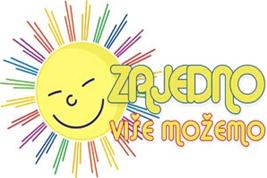 Projekt se sastoji od 5 komponenti: Mogu ako hoću 1 – MAH 1, Sajam mogućnosti, Prevencija i alternativa – PIA 1, Prevencija i alternativa – PIA 2 i Mogu ako hoću – MAH 2. 1. komponenta - Mogu ako hoću – MAH 1, namijenjena je učenicima četvrtih razreda koji se kroz interaktivni pristup upoznaju sa zaštitnom ulogom policije i načinima na koji se mogu obratiti za pomoć te ih se educira o samozaštitnom ponašanju u slučajevima pronalaska predmeta vezanih uz drogu, nasilje, vandalizam i druge oblike rizičnih i društveno neprihvatljivih oblika ponašanja. 2. komponenta je Sajam mogućnosti - događaj tijekom kojeg učenicima osnovnih škola različite kulturno umjetničke, sportske i druge udruge predstavljaju svoje sadržaje kako bi mogli odabrati određenu aktivnost kojom bi se bavili u slobodno vrijeme. Cilj programa „Zajedno više možemo“ je kontinuirana preventivna edukacija učenika te će učenici četvrtih razreda dogodine proći treću komponentu programa, Prevencija i alternativa 1 – PIA 1, a u šestom razredu četvrtu komponentu Prevencija i alternativa 2 – PIA 2.PIA 1 se sastoji od interaktivnog predavanja i radionica  o policijskom postupanju u slučajevima zlouporabe droga, konzumiranja alkohola, vandalizma i vršnjačkog nasilja, a  PIA 2 od predavanja o štetnim posljedicama zlouporabe droga i alkohola te drugih oblika rizičnog ponašanja, posebice vandalizma i vršnjačkog nasilja. Roditeljima učenika šestih razreda namijenjena je peta komponenta programa, Mogu ako hoću 2 – MAH 2, usmjerena na edukaciju roditelja o aktivnostima i modalitetima rada policije, štetnosti zlouporabe opojnih sredstava i drugih oblika rizičnog ponašanja kod djece i mladih te pravovremenog  reagiranja.